OUAT_Image Title	朱成Samson CHU自畫像Self-portrait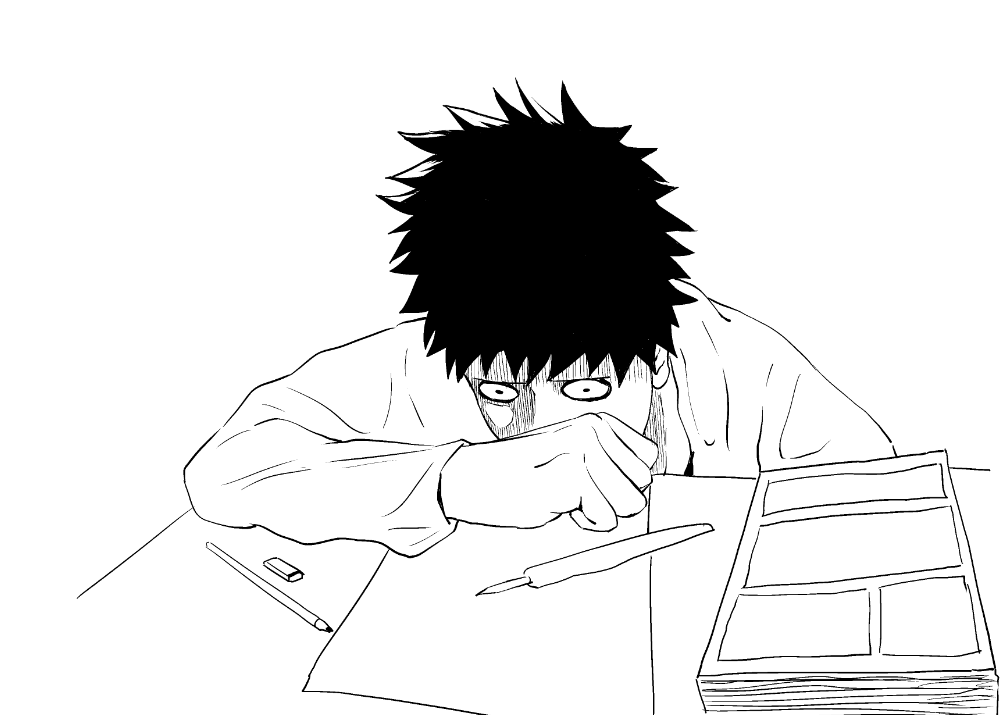 朱成Samson CHU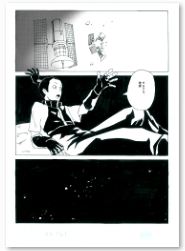 CHI: 再見地球ENG: Goodbye, Earth朱成Samson CHU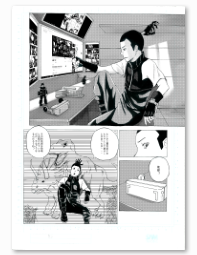 CHI: 再見地球ENG: Goodbye, Earth朱成Samson CHU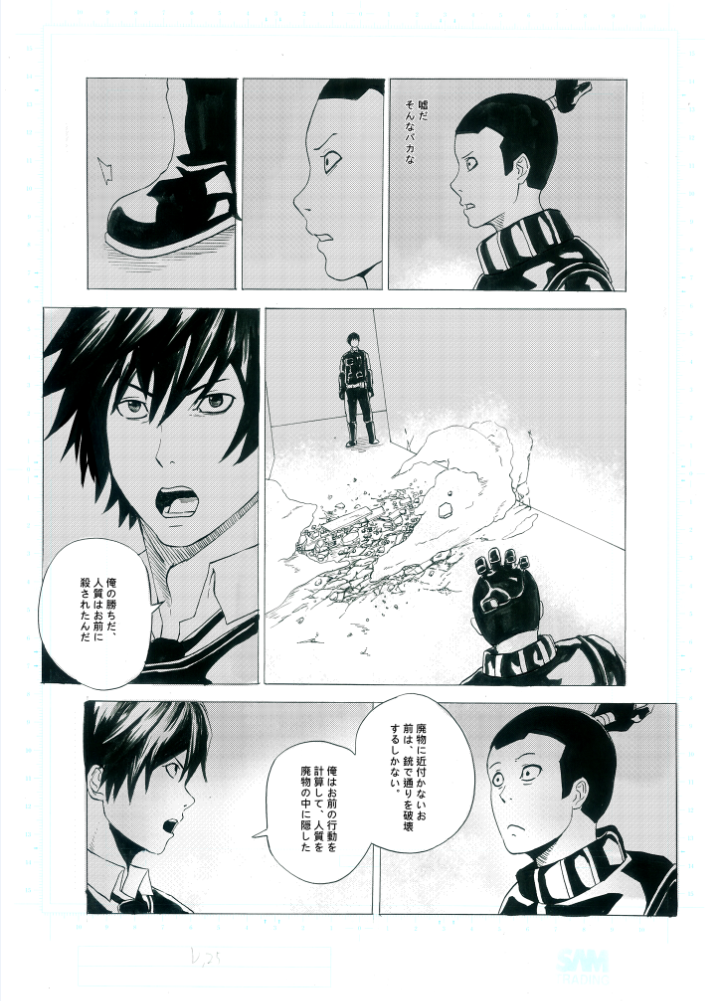 CHI: 再見地球ENG: Goodbye, Earth多利Dolly LEE自畫像Self-portrait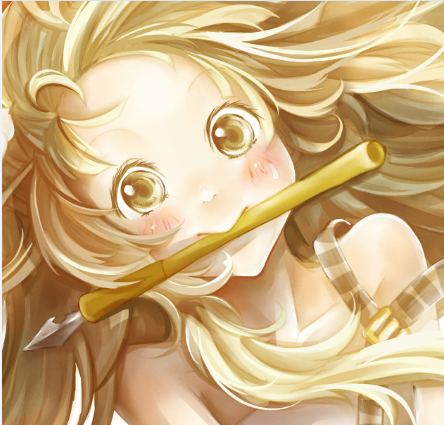 多利Dolly LEE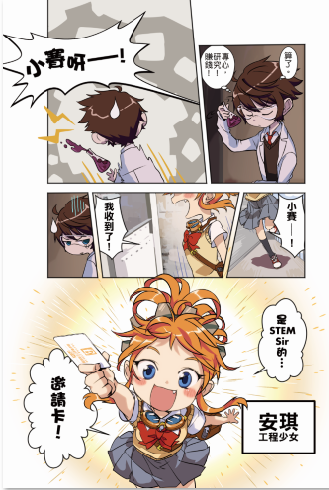 CHI: STEM少年偵探團ENG: STEM Junior Detectives多利Dolly LEE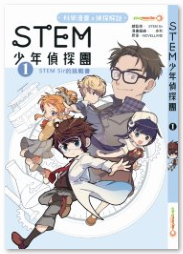 CHI: STEM少年偵探團ENG: STEM Junior Detectives多利Dolly LEE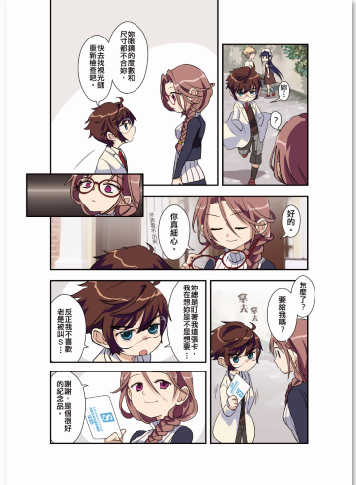 CHI: STEM少年偵探團ENG: STEM Junior Detectives李健良Kin-leung LEE自畫像Self-portrait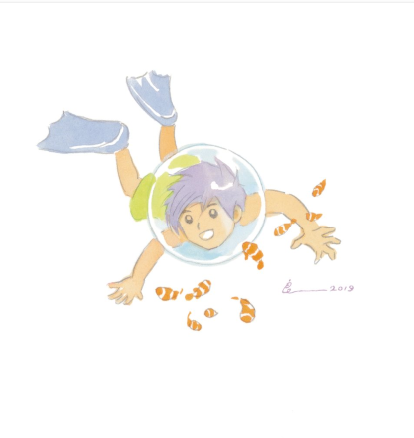 李健良Kin-leung LEE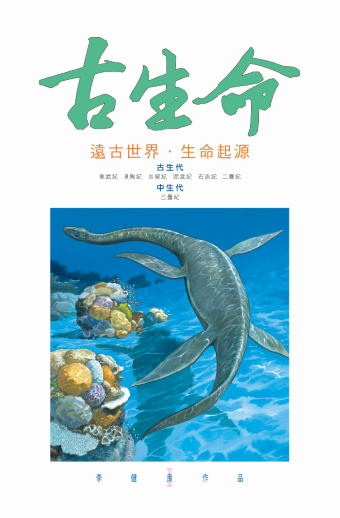 CHI: 古生命ENG: Prehistorical Life李健良Kin-leung LEE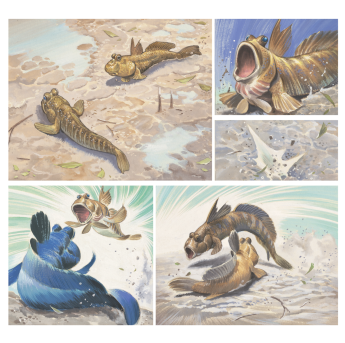 CHI: 《紅樹林‧香港濕地生態》ENG: NA李健良Kin-leung LEE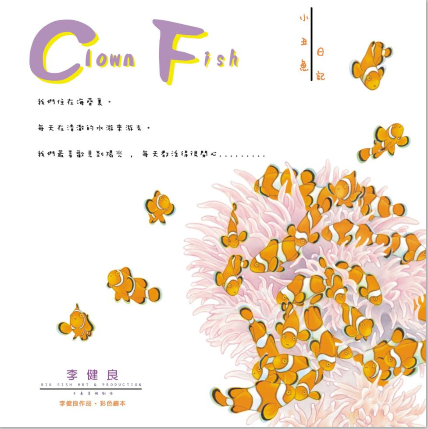 CHI: 小丑魚成長日記ENG: Clown Fish麥少峯Siu-fung MAK自畫像Self-portrait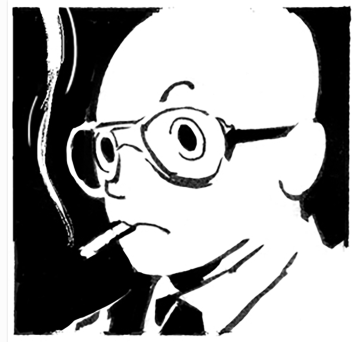 麥少峯Siu-fung MAK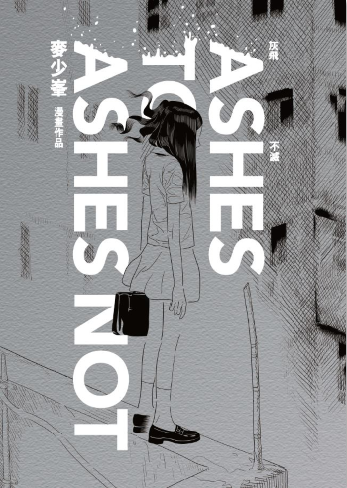 CHI: 灰飛不滅ENG: Ashes to Ashes Not麥少峯Siu-fung MAK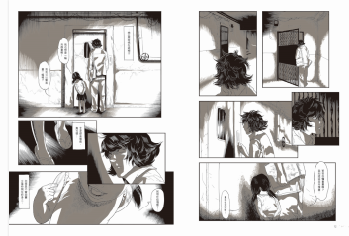 CHI: 灰飛不滅ENG: Ashes to Ashes Not麥少峯Siu-fung MAK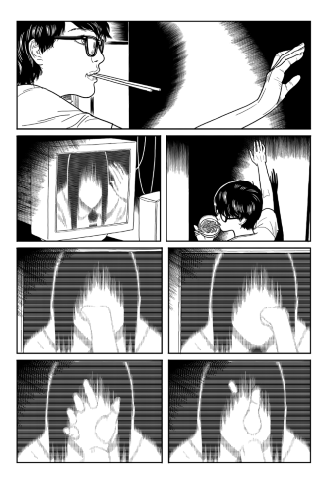 CHI: 黃油紙路 ENG:  Yellow Lard-paper Road.YANAI自畫像Self-portrait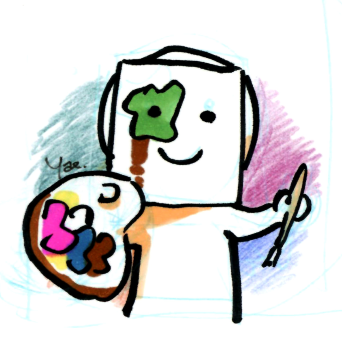 YANAI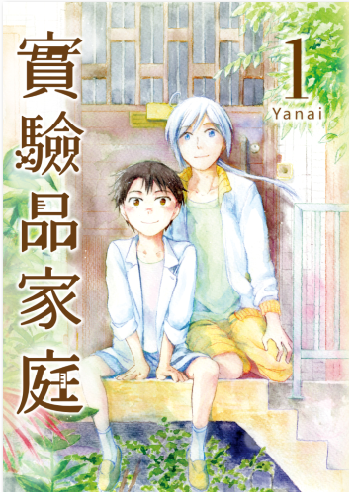 CHI: 實驗品家庭ENG: Frankenstein FamilyYANAI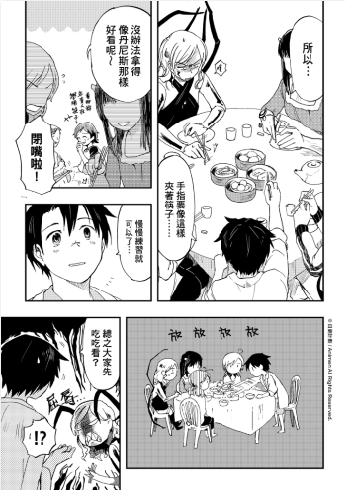 CHI: 實驗品家庭ENG: Frankenstein FamilyYANAI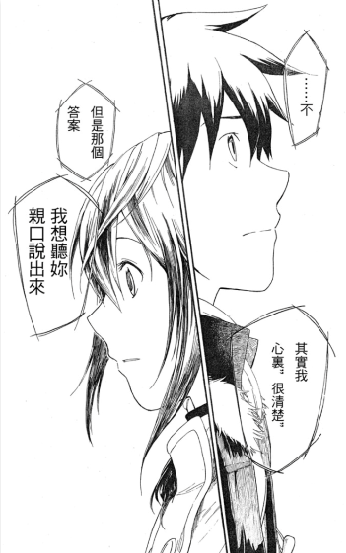 CHI: DenpaENG: Denpa紙本分格zbfghkLOGO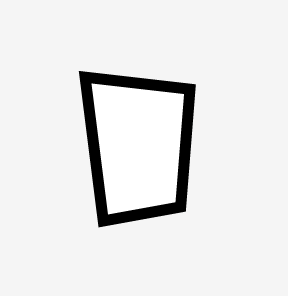 紙本分格zbfghk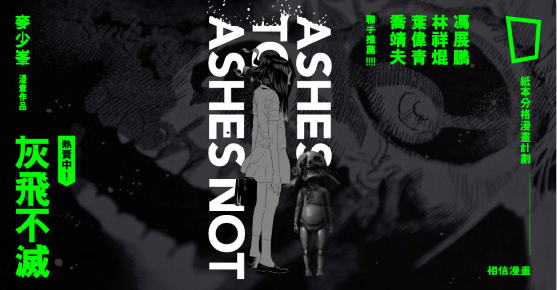 CHI: 紙本分格首個出版項目《灰飛不滅》ENG: The first publishing project ”Ashes to Ashes Not” by zbfghk紙本分格zbfghk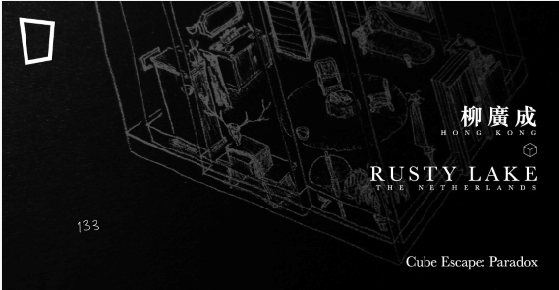 CHI: 紙本分格設計項目《Cube Escape: Paradox》ENG: Publishing project “Cube Escape: Paradox” by zbfghk彭俊波Henry PANG自畫像Self-portrait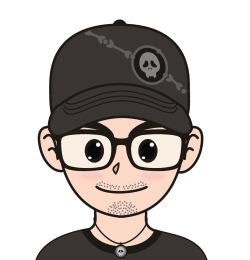 彭俊波Henry PANG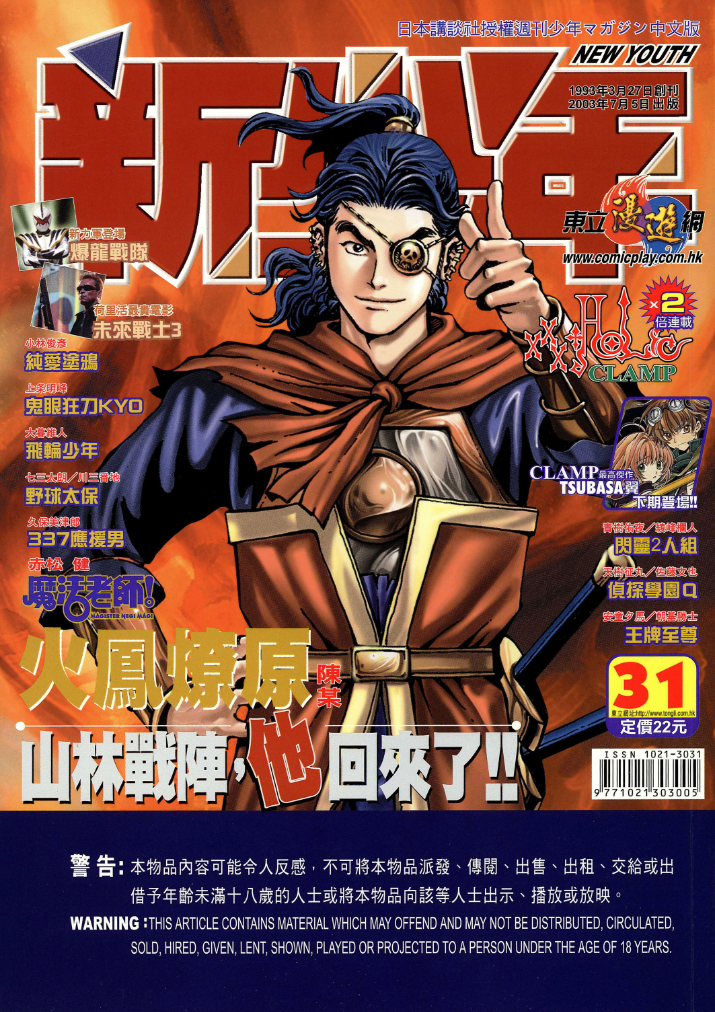 CHI: 彭俊波編輯之漫畫期刊《新少年》ENG: The comics magazine “New Youth” edited by Henry Pang 彭俊波Henry PANG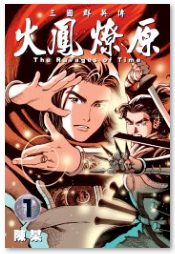 CHI: 彭俊波編輯之長篇劇情漫畫《火鳳燎原》ENG: The drama comics “The Ravages of Time” edited by Henry Pang彭俊波Henry PANG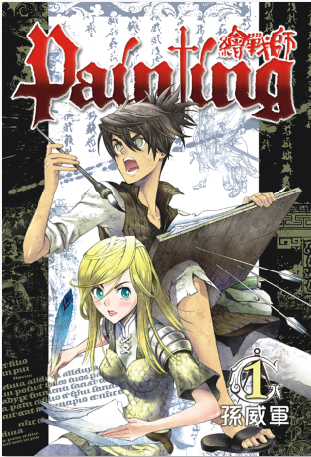 CHI: 彭俊波編輯之長篇劇情漫畫《繪戰師》ENG: The drama comics “Painting” edited by Henry Pang Claire MalarySelf-portrait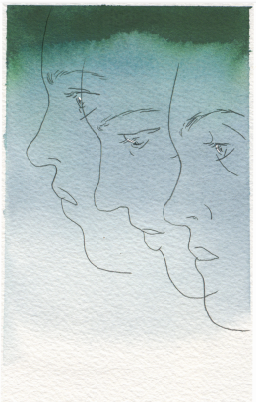 Claire Malary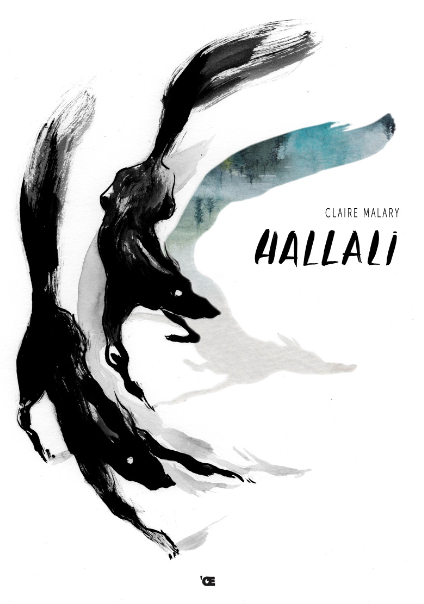 ENG: HallaliClaire Malary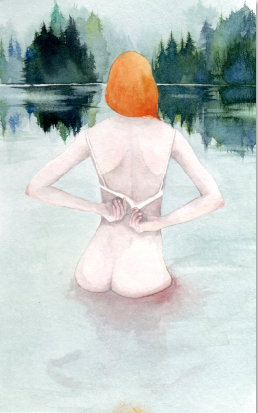 ENG: HallaliClaire Malary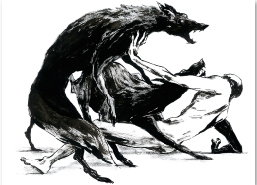 ENG: HallaliClaire Malar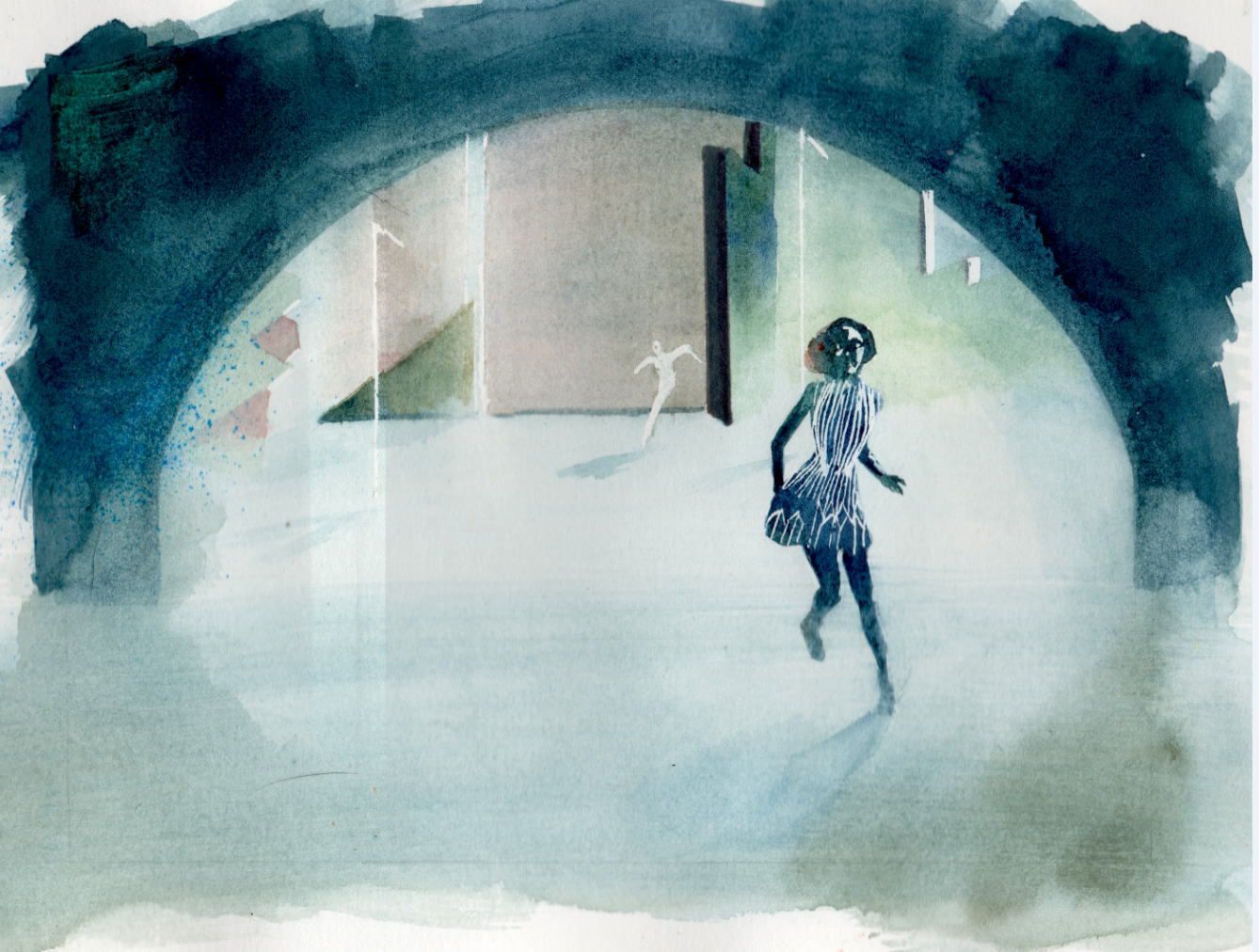 ENG: Hallali -TunnelFuturopolis ( LOGO )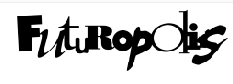 Sébastien GNAEDIG (Editor-in-Chief of Futuropolis) - Self-portrait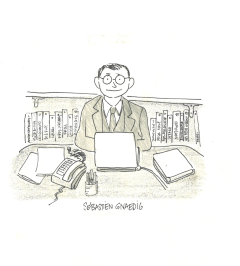 Sébastien GNAEDIG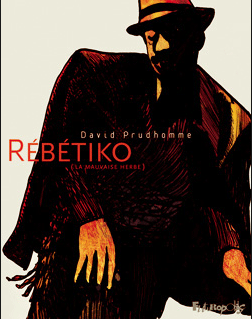 CHI: Futuropolis 出版之漫畫《Rebetiko》，作者: David PrudhommeENG:《Rebetiko》published by Futuropolis ,Author : David PrudhommeSébastien GNAEDIG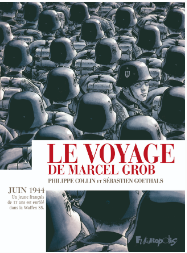 CHI: Futuropolis 出版之漫畫《Le voyage de Marcel Grob》作者: Sébastien Goethals & Philippe CollinENG: “Le voyage de Marcel Grob” published by Futuropolis ,Author: Sébastien Goethals & Philippe CollinSébastien GNAEDIG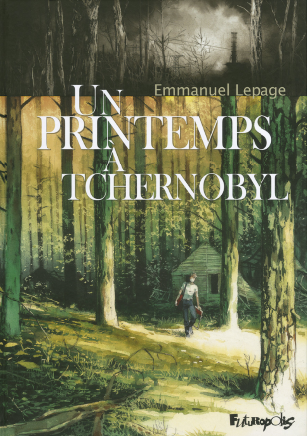 CHI: Futuropolis 出版之漫畫《Un printemps à Tchernobyl 》作者: Emmanuel LepageENG: “Un printemps à Tchernobyl ” published by Futuropolis ,Author: Emmanuel LepageSébastien GNAEDIG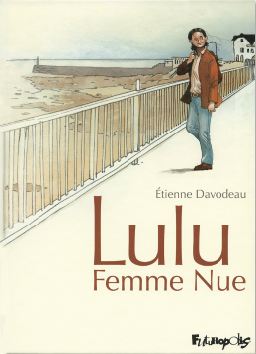 CHI: Futuropolis 出版之漫畫《lulu femme nue3》作者: Etienne Davodeau ENG: “lulu femme nue3” published by Futuropolis ,Author: Etienne Davodeau Actes Sud BD (LOGO) 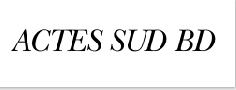 Thomas GABISON (Director of Collection Actes Sud BD） Self-portrait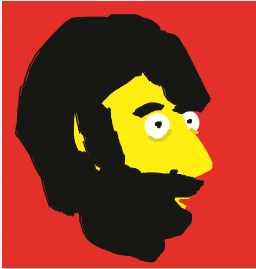 Thomas GABISON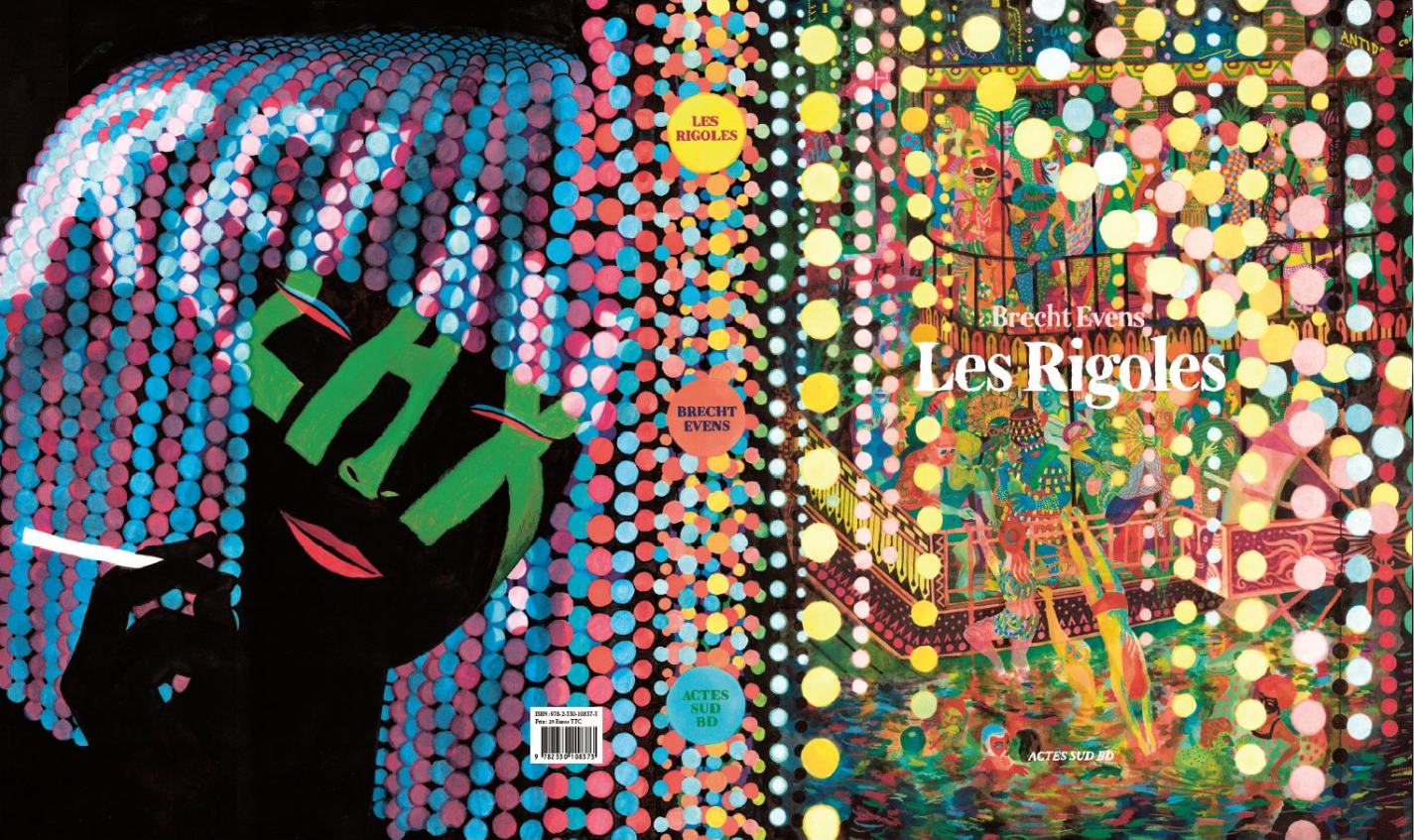 CHI: Actes Sud BD出版之漫畫《Les Rigoles》作者:  BRECHT EVENSENG: “Les Rigoles” published by Actes Sud BD Author : BRECHT EVENSThomas GABISON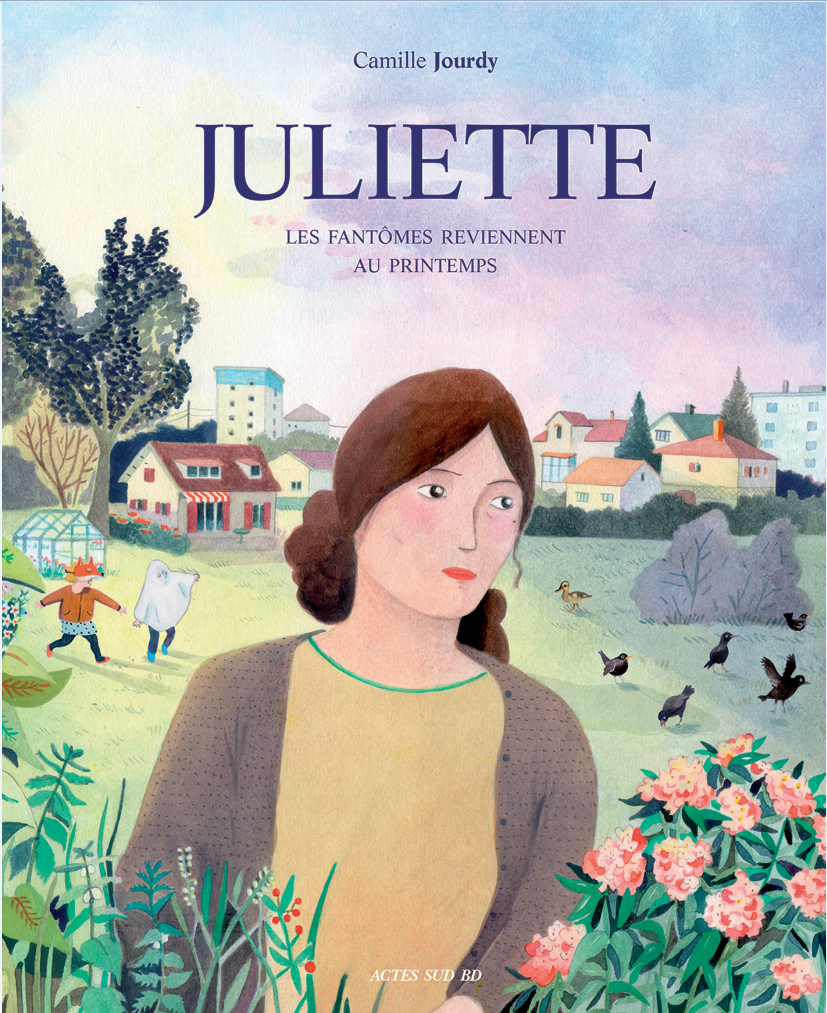 CHI: Actes Sud BD出版之漫畫《Juliette》作者: Camille JourdyENG: “Juliette” published by Actes Sud BD Author: Camille Jourdy Thomas GABISON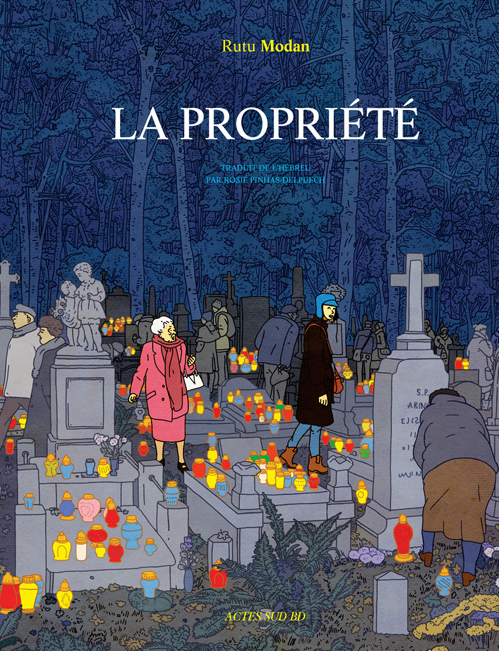 CHI: Actes Sud Bd出版之漫畫《La propriété》作者: Rutu ModanENG: “La propriété”, Published By Actes Sud Bd Author:Rutu ModanThomas GABISON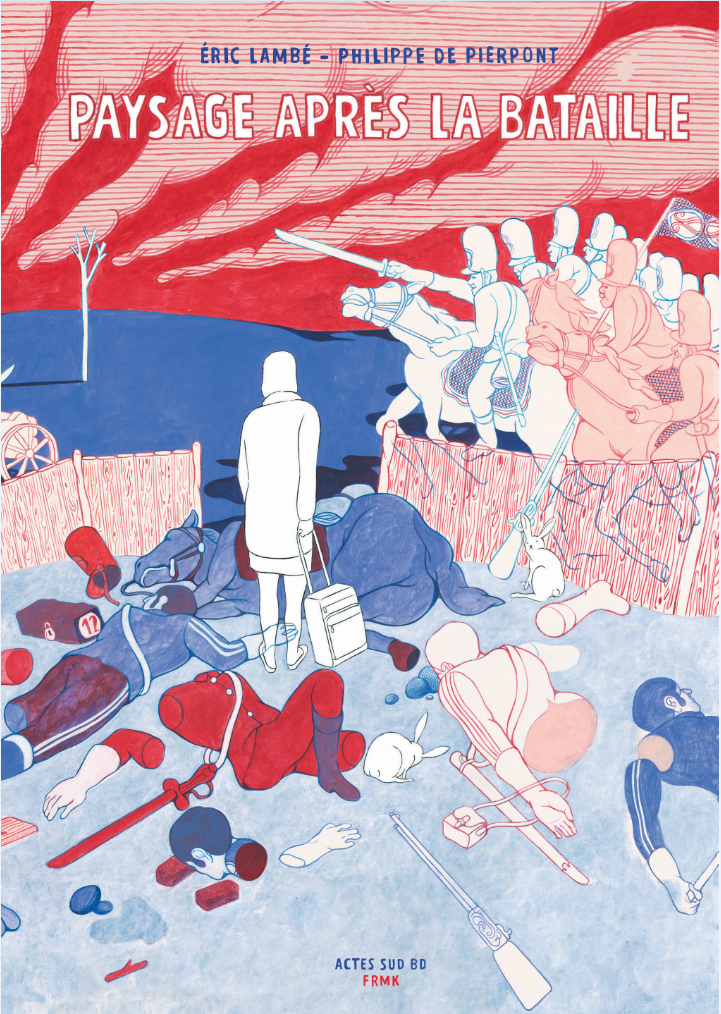 CHI: Actes Sud Bd出版之漫畫《Paysage après la bataille》作者: Eric Lambe & Philippe De Pierpont ENG: “Paysage après la bataille” Published By Actes Sud Bd Author: Eric Lambe & Philippe De PierpontStephane LevalloisSelf-portrait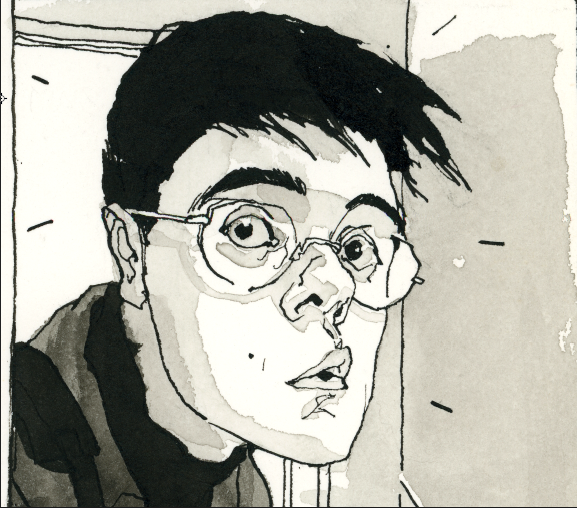 Stephane Levallois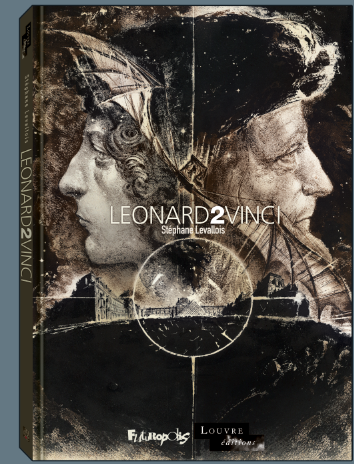 CHI: Futuropolis出版之漫畫《Leonard2Vinci》封面ENG: “Leonard2Vinci” Published By Futuropolis, coverStephane Levallois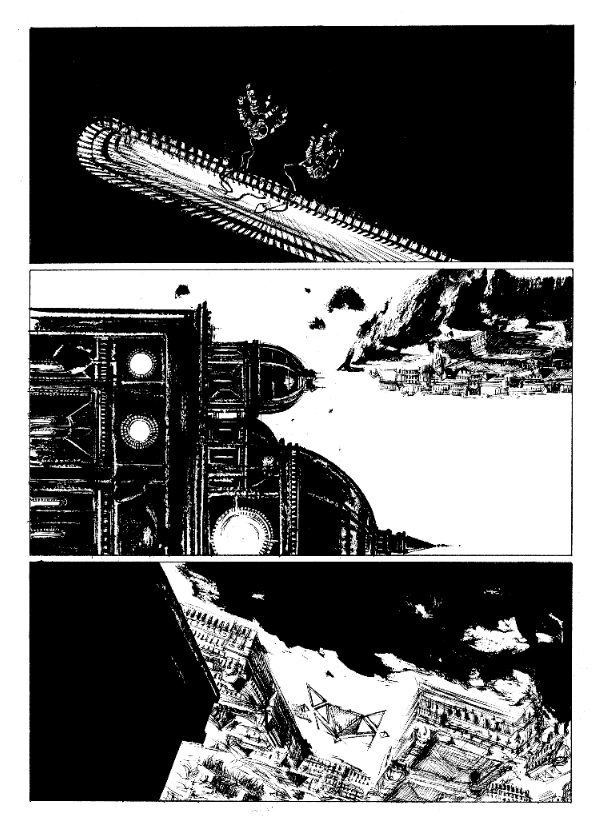 CHI: Futuropolis出版之漫畫《Leonard2Vinci》第5頁ENG: “Leonard2Vinci” Published By Futuropolis, Page 5Stephane BEAUJEAN (Artistic Director of Angouleme International Comics Festival)Stephane BEAUJEAN (Artistic Director of Angouleme International Comics Festival)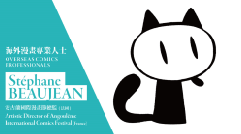 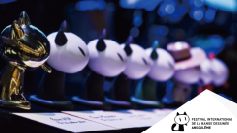 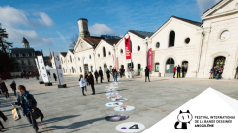 